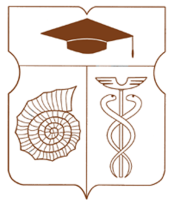 СОВЕТ ДЕПУТАТОВмуниципального округа АКАДЕМИЧЕСКИЙРЕШЕНИЕ__22 декабря 2022 года __ № __11-12-2022 __Об утверждении графика приема населения главой муниципального округа Академический, депутатами Совета депутатов муниципального округа Академический пятого созыва (2022-2027) В соответствии с частью 1 статьи 13 Федерального закона от 02.05.2006 № 59-ФЗ «О порядке рассмотрения обращений граждан Российской Федерации», пунктом 1 части 4.1 статьи 13 Закона города Москвы от 6 ноября 2002 года № 56 «Об организации местного самоуправления в городе Москве», решением Совета депутатов муниципального округа Академический от 26 октября 2016 года № 09-11-2016 «Об утверждении Порядка организации и осуществления личного приема граждан депутатами Совета депутатов муниципального округа Академический», Совет депутатов муниципального округа Академический решил:Утвердить график и место проведения приема населения главой муниципального округа Академический, депутатами Совета депутатов муниципального округа Академический пятого созыва (2022-2027) согласно приложению.Опубликовать настоящее решение в бюллетене «Московский муниципальный вестник» и разместить на официальном сайте муниципального округа Академический www.moacadem.ru.Настоящее решение вступает в силу со дня его принятия.Контроль за исполнением настоящего решения возложить на главу муниципального округа Академический Ртищеву Ирину Александровну.Результаты голосования: «За» - 9 «Против» - 0 «Воздержались» - 0Глава муниципального округа Академический                                            		             Ртищева И.А. Приложение к решению Совета депутатов муниципального округа Академический от 22.12.2022 № 11-12-2022График и место проведения приема населения главой муниципального округа Академический, депутатами Совета депутатов муниципального округа Академический пятого созыва (2022-2027)Адреса, входящие в избирательные округа(в соответствии с решением Совета депутатов муниципального округа Академический 15 марта 2017 года № 11-04-2017 «Об утверждении схемы многомандатных избирательных округов по выборам депутатов Совета депутатов муниципального округа Академический в городе Москве»)Избирательный округ № 1ШВЕРНИКА УЛ., дома №№ 1 (к. 1, 3, 4), 2 (к. 1, 2), 3, 3 (к. 1), 5, 5 (к. 2), 6 (к. 1, 2), 7, 7 (к. 2), 8/1 (к. 1, 2, 3), 9 (к. 3, 4, 5), 11, 11 (к. 2, 3), 12/2 (к. 1, 2, 3), 13 (к. 3, 4), 14/1 (к. 1, 2), 15 (к. 1, 2), 16 (к. 1, 2), 17 (к. 3), 18 (к. 1, 2), 19 (к. 1, 2), 20, 22 (к. 1, 2)ЧЕРЕМУШКИНСКАЯ Б.УЛ., дома №№ 2 (к. 1, 2, 3, 4, 5, 6), 4, 6 (к. 1, 2, 3), 8 (к.1), 10 (к. 1, 2), 12, 14 (к. 1, 2), 16, 18 (к. 1, 2), 20 (к.  1, 2, 3, 4), 22, 24 (к. 1), 26 (к. 1, 2, 3, 4)60-ЛЕТИЯ ОКТЯБРЯ ПРОСП., дома №№ 19, 21 (к. 1, 2), 23 (к. 1, 2), 25 (к. 1, 2), 27 (к. 1, 2)ВИНОКУРОВА УЛ., дома №№ 2, 5/6 (к. 1, 2, 3), 6, 7/5 (к. 1, 2, 3), 11 (к. 2, 3), 12 (к. 2, 4, 5), 15 (к. 1,2), 16ГРИМАУ УЛ., дома №№ 3 (к. 1, 2), 5/1 (к. 1, 2, 3) НОВОЧЕРЕМУШКИНСКАЯ УЛ., дома №№ 1/14 (к. 3), 3А (к. 1, 2), 4 (к. 1, 2), 8УЛЬЯНОВА ДМИТРИЯ УЛ., дома №№ 33 (к. 10), 36, 37 (к. 4)Избирательный округ № 2ВИНОКУРОВА УЛ., дома №№ 9, 10 (к. 1, 2), 11 (к. 1), 12 (к. 1, 3), 13 (к. 1)НОВОЧЕРЕМУШКИНСКАЯ УЛ., дома №№ 7/8, 9, 10 (к.  1), 11 (к. 1, 2, 3), 13, 15/29,16, 18, 20/23, 21 (к. 1, 2), 23, 23 (к. 1, 2, 3, 4), 24, 24 (к. 1, 2), 26, 27, 29, 31, 34 (к. 1), 39 (к. 1, 2), 41 (к.1, 2)ЧЕРЕМУШКИНСКАЯ Б.УЛ., дома №№ 30 (к. 1, 2), 32 (к. 1, 2), 36 (к. 1, 3), 40 (к. 1, 2, 3), 42 (к. 1, 2)ГРИМАУ УЛ., дома №№ 9, (к. 1, 2), 11 (к. 1, 2),13/23 (к. 1, 4) 14, 16КРЖИЖАНОВСКОГО УЛ., дома №№ 15 (к. 3, 6), 17 (к. 2, 3), 18 (к. 2, 3), 20/30 (к. 2), 23 (к. 1, 2, 3, 4, 5, 6), 24/35 (к. 2, 3, 4), 25, 26, 28, 32, 34, 36УЛЬЯНОВА ДМИТРИЯ УЛ., дома №№ 23 (1,2), 24, 24 (к. 4), 27/12 (к. 1, 2, 3, 4), 28, 28 (к. 1, 2), 30, 30 (к. 1, 3), 31, 3260-ЛЕТИЯ ОКТЯБРЯ ПРОСП., дома №№ 29 (к.  1), 31/18 (к. 1, 2, 3)КЕДРОВА УЛ., дома №№ 13 (к. 1, 2), 16 (к. 1, 2, 3, 4), 18, 19, 19 (к. 1), 20, 21, 21 (к. 2), 22, 26/22.НАХИМОВСКИЙ ПРОСП., дома №№ 28 (к. 1), 30/43, 38, 40, 42ПРОФСОЮЗНАЯ УЛ., дома №№ 5/9, 7/12, 9, 11/11,13/12, 15, 17 (к. 1, 2, 3), 19Избирательный округ № 3ВАВИЛОВА УЛ., дома №№ 15, 17, 17А, 25, 31 (к.1), 35 (к. 1, 2), 37А, 43, 45, 47 (к. 1, 2), 49 (к. 1, 2), 53 (к. 1, 2, 3), 55/760-ЛЕТИЯ ОКТЯБРЯ ПРОСП., дома №№ 8, 10/1, 11, 12, 13, 14, 15, 16 (к. 1, 2, 3, 4), 18 (к. 1, 2, 3), 20.КРЖИЖАНОВСКОГО УЛ., дома №№ 1/19, 2/21, 3, 4 (к.1, 2), 5 (к.1,2,3), 7 (к. 3), 8 (к. 1,2) НАХИМОВСКИЙ ПРОСП., дома №№ 46, 48, 50, 52/27, 54/26, 56ПРОФСОЮЗНАЯ УЛ., дома №№ 8 (к. 2), 16/10, 18 (к. 1), 20/9, 22/10 (к. 1, 2), 24 (к. 1, 2, 3), 26/44БАБУШКИНА ИВАНА УЛ., дома №№ 2 (к. 1, 2, 3), 3, 4 (к. 1), 9, 10, 11/2, 12 (к. 1, 2, 3), 13 (к.1, 2), 15 (к. 1, 3, 4), 16, 17 (к. 1, 2), 18 (к. 1, 2), 20, 22, 23 (к. 1, 2, 3, 4), 24КЕДРОВА УЛ., дома №№ 1, 3, 4 (к. 1, 2, 3), 5, 5 (к. 1), 6 (к. 1, 2, 3), 7 (к. 1)УЛЬЯНОВА ДМИТРИЯ УЛ., дома №№ 6 (к.1), 8 (к. 1, 2), 9/11 (к. 1, 2), 10/1 (к. 1, 2), 12 (к.1, 2), 13 (к. 1, 2), 14 (к. 1), 16 (к. 1. 2), 17(к.1, 2), 18 (к. 1)ГУБКИНА УЛ., дома №№ 7, 9ЧЕРЕМУШКИНСКИЙ ПР., дома №№ 3 (к. 1, 2)ФЕРСМАНА УЛ., дома №№ 1 (к. 1, 2), 3 (к. 1, 2), 5 (к. 1, 2), 7, 9, 11, 11 (к. 1,2), 13, 15ФИО, должностьДата, время и место проведения приема населенияТелефонРтищева Ирина Александровна,глава муниципального округа АкадемическийПонедельник, с 1800 до 2000,Аппарат Совета депутатов муниципального округа Академический(ул. Кедрова, д.5, корп.1)8-499-129-70-11ФИОдепутата Совета депутатовИзбира-тельный округДата, время и место проведения приема населенияТелефонАверюшкина Светлана Владимировна31-й четверг месяцас 1800 до 2000Аппарат Совета депутатов муниципального округа Академический(ул. Кедрова, д.5, корп.1)(по предварительной записи)8-499-129-70-11Багина Дарья Александровна2Зарубина Валентина Владимировна22-й четверг месяцас 1800 до 2000ГБУЗ городская поликлиника № 22 ДЗМ (ул. Кедрова, д.24, каб. 713) (по предварительной записи)8-499-129-70-11Зорина Ольга Сергеевна22-я пятница месяцас 1800 до 2000Аппарат Совета депутатов муниципального округа Академический(ул. Кедрова, д.5, корп.1)(по предварительной записи)8-499-129-70-11Костюченко Сергей Николаевич11-ый вторник месяцас 1800 до 2000Аппарат Совета депутатов муниципального округа Академический(ул. Кедрова, д.5, корп.1)(по предварительной записи)8-499-129-70-11Мельникова Ольга Львовна11-я пятница месяцас 1800 до 2000Аппарат Совета депутатов муниципального округа Академический(ул. Кедрова, д.5, корп.1)(по предварительной записи)8-499-129-70-11Новицкий Евгений Григорьевич32-ая среда месяцас 1700 до 1900Совет пенсионеров, ветеранов войны, труда, Вооруженных Сил и правоохранительных органов Академического района(​проспект 60-летия Октября, 29 к2)(по предварительной записи)8-499-129-70-11Савицкая Валентина Михайловна13-я среда месяцас 1800 до 2000Аппарат Совета депутатов муниципального округа Академический(ул. Кедрова, д.5, корп.1)(по предварительной записи)8-499-129-70-11Смирнова Ирина Николаевна13-й четверг месяцас 1800 до 2000Аппарат Совета депутатов муниципального округа Академический(ул. Кедрова, д.5, корп.1)(по предварительной записи)8-499-129-70-11Фисун Елена Николаевна32-й четверг месяцас 1800 до 2000Аппарат Совета депутатов муниципального округа Академический(ул. Кедрова, д.5, корп.1)(по предварительной записи)8-499-129-70-11Шейнина Ольга Семеновна22-я среда месяцас 1800 до 2000Аппарат Совета депутатов муниципального округа Академический(ул. Кедрова, д.5, корп.1)(по предварительной записи)8-499-129-70-11